Supplementary materialPhotosensitization With Supramolecular Arrays for Enhanced Antimicrobial Photodynamic TreatmentsCecilia Vera,† Fiorella Tulli, and Claudio D. Borsarelli*Instituto de Bionanotecnología del NOA (INBIONATEC). CONICET - Universidad Nacional de Santiago del Estero (UNSE); Argentina.*Correspondence: 
Corresponding Author: Claudio D. Borsarelli
cdborsarelli@gmail.com†These authors have contributed equally to this workSupplementary Figures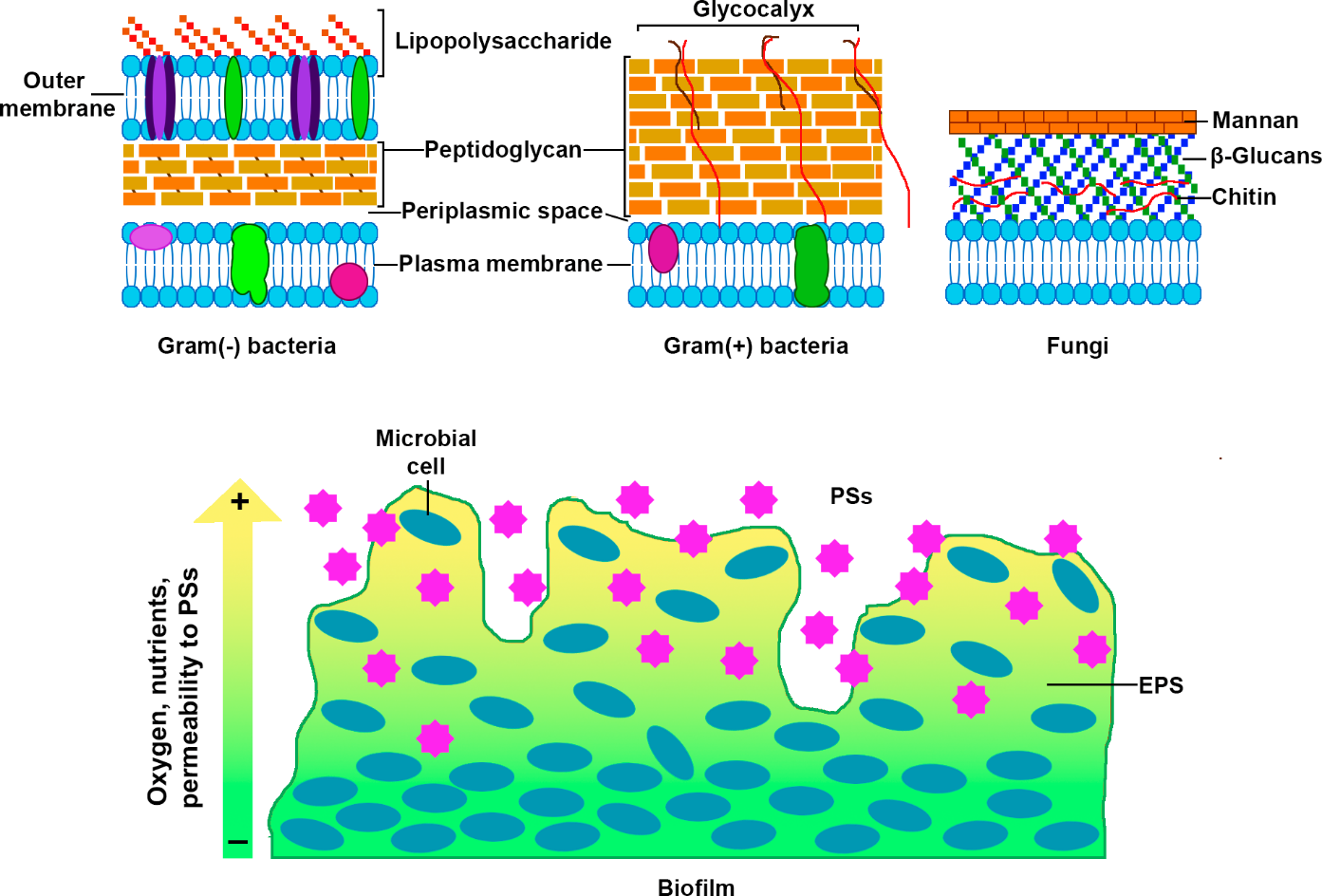 Figure S1: Schematic representation of the cell wall of Gram (+) and Gram (-) bacteria, fungi, and bacterial biofilm indicating the biopolymeric barriers for PS internalization in each case.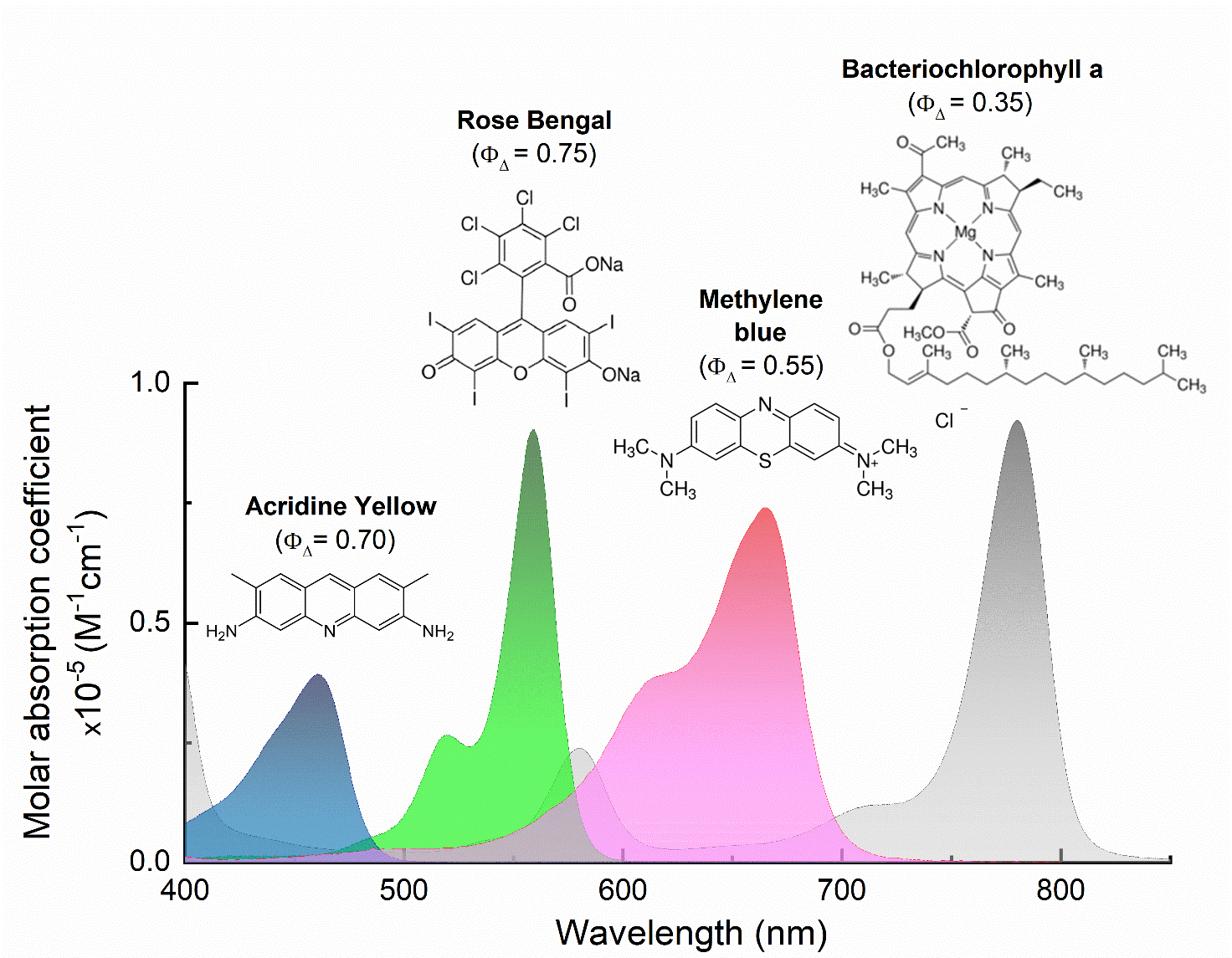 Figure S2: Molecular structure, absorption spectra, and singlet oxygen quantum yield () of representative organic photosensitizers (PS) with light-absorbing properties in the visible region 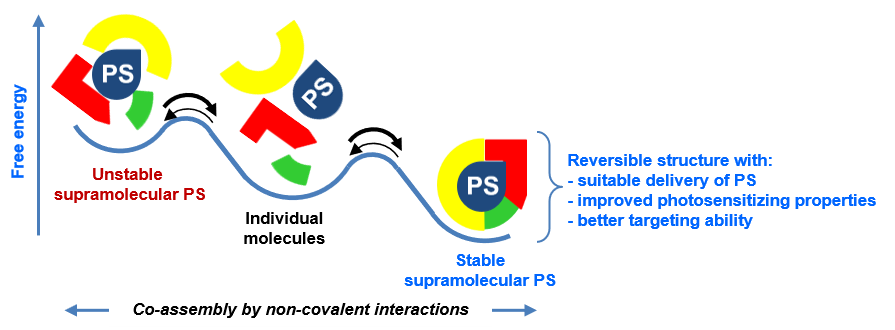 Figure S3: Schematic representation of the thermodynamically controlled formation of a supramolecular photosensitizer (SPS), where individual components, such as puzzle pieces, will fit together if their shapes are complementary (molecular recognition), while the best fit of the pieces will be obtained from the right way if the process is dynamically reversible (non-covalent interactions) until the most energetically stable SPS is obtained, producing the greatest decrease in free energy ΔG (co-assembly). Adapted from (Albrecht, 2007).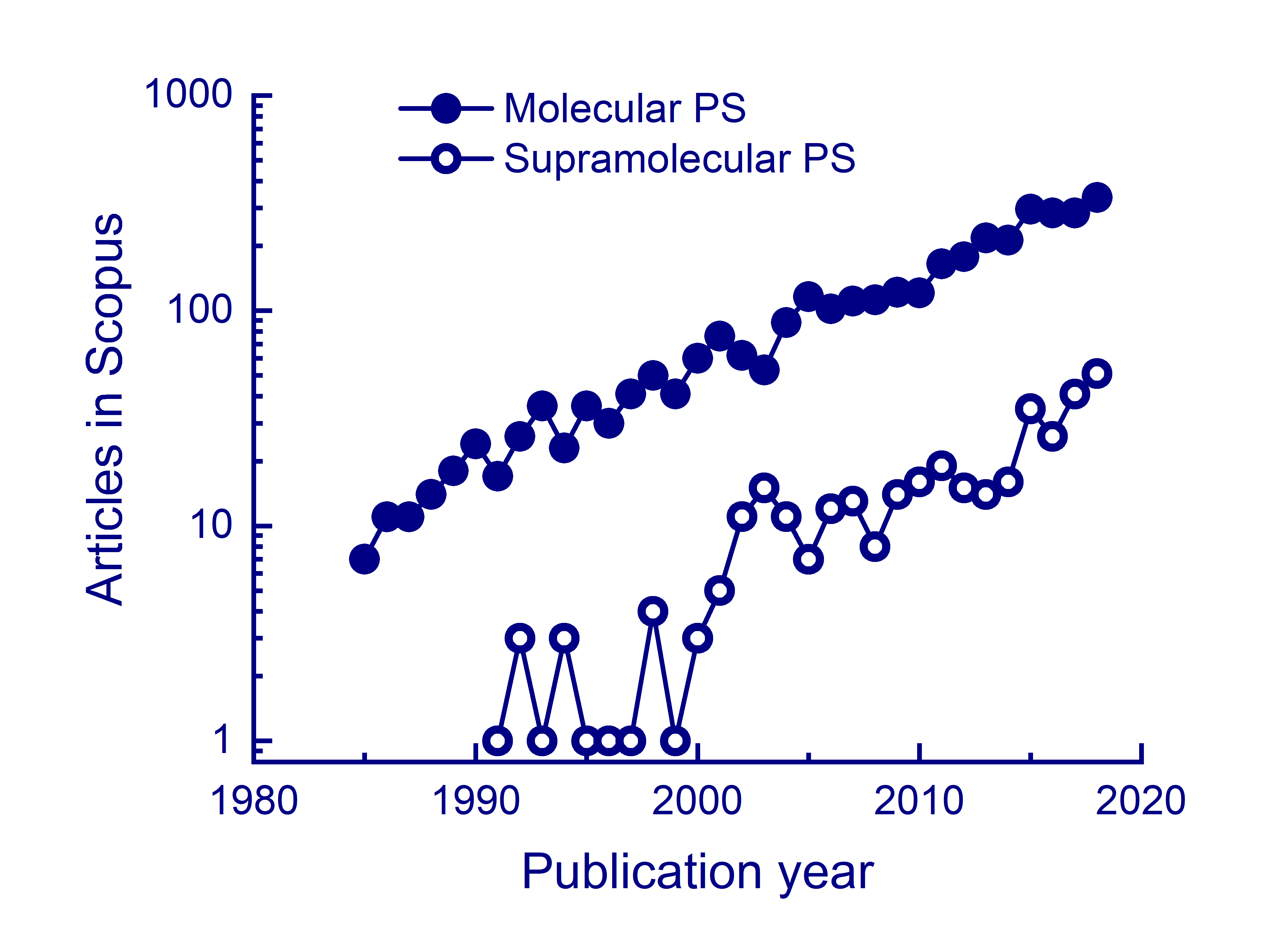 Figure S4: Number of articles published since 1985 in Scopus database obtained by searching of the terms “molecular photosensitization” and ‘‘supramolecular photosensitization”, respectively.Supplementary TablesTable S1. Basic chemical structure, solvent, excitation wavelength, and singlet oxygen quantum yields of selected photosensitizersReferences: (a) (Redmond and Gamlin, 1999); (b) (Wilkinson et al., 1993); (c) (Abdel-Shafi et al., 2001); (d) (Giménez et al., 2016); and (e) (Gutierrez et al., 2003)Table S2: Summary of properties some of supramolecular photosensitizers (SPS) used in antimicrobial photodynamic therapy (aPDT)Abbreviations: DBPA: 3-(Diethylamino)-1-propylamine; DPPC: dipalmitoylphosphatidylcholine; C. albicans: Candida albicans; E. coli: Escherichia coli; E. faecalis: Enterococcus faecalis; HDDA: 1,6-hexanediol diacrylate; L. innocua: Listeria innocua; MRSA: methicillin-resistant S. aureus;  mPEG: methyl poly(ethylene glycol); P. aeruginosa: Pseudomona aeruginosa S. aureus: Staphylococcus aureus,S. epidermidis: Staphylococcus epidermidis; S. mutans: Streptococcus mutansReferencesAbdel-Shafi, A.A., Beer, P.D., Mortimer, R.J., Wilkinson, F., 2001. Photosensitized generation of singlet oxygen from (substituted bipyridine)ruthenium(II) complexes. Helv. Chim. Acta 84, 2784–2795.Akbari, T., Pourhajibagher, M., Hosseini, F., Chiniforush, N., Gholibegloo, E., Khoobi, M., Shahabi, S., Bahador, A., 2017. The effect of indocyanine green loaded on a novel nano-graphene oxide for high performance of photodynamic therapy against Enterococcus faecalis. Photodiagnosis Photodyn. Ther. 20, 148–153.Albrecht, M., 2007. Supramolecular chemistry—general principles and selected examples from anion recognition and metallosupramolecular chemistry. Naturwissenschaften 94, 951–966.Anaya-Plaza, E., van de Winckel, E., Mikkilä, J., Malho, J.M., Ikkala, O., Gulías, O., Bresolí-Obach, R., Agut, M., Nonell, S., Torres, T., Kostiainen, M.A., de la Escosura, A., 2017. Photoantimicrobial Biohybrids by Supramolecular Immobilization of Cationic Phthalocyanines onto Cellulose Nanocrystals. Chem. Eur. J. 23, 4320–4326.Anju, V.T., Paramanantham, P., Sruthil, S.L., Sharan, A., Syed, A., Bahkali, N.A., Alsaedi, M.H., K., K., Busi, S., 2019. Antimicrobial photodynamic activity of toluidine blue-carbon nanotube conjugate against Pseudomonas aeruginosa and Staphylococcus aureus - Understanding the mechanism of action. Photodiagnosis Photodyn. Ther. 27, 305–316.Castriciano, M.A., Zagami, R., Casaletto, M.P., Martel, B., Trapani, M., Romeo, A., Villari, V., Sciortino, M.T., Grasso, L., Guglielmino, S., Scolaro, L.M., Mazzaglia, A., 2017. Poly(carboxylic acid)-Cyclodextrin/Anionic Porphyrin Finished Fabrics as Photosensitizer Releasers for Antimicrobial Photodynamic Therapy. Biomacromolecules 18, 1134–1144.Castro, K.A.D.F., Moura, N.M.M., Fernandes, A., Faustino, M.A.F., Simões, M.M.Q., Cavaleiro, J.A.S., Nakagaki, S., Almeida, A., Cunha, Â., Silvestre, A.J.D., Freire, C.S.R., Pinto, R.J.B., Neves, M. da G.P.M.S., 2017. Control of Listeria innocua biofilms by biocompatible photodynamic antifouling chitosan based materials. Dye. Pigment. 137, 265–276.Chen, L., Bai, H., Xu, J.-F., Wang, S., Zhang, X., 2017. Supramolecular Porphyrin Photosensitizers: Controllable Disguise and Photoinduced Activation of Antibacterial Behavior. ACS Appl. Mater. Interfaces 9, 13950–13957.Chen, L., Yang, Y., Zhang, P., Wang, S., Xu, J.F., Zhang, X., 2019. Degradable supramolecular photodynamic polymer materials for biofilm elimination. ACS Appl. Bio Mater. 2, 2920–2926.Darabpour, E., Kashef, N., Amini, S.M., Kharrazi, S., Djavid, G.E., 2017. Fast and effective photodynamic inactivation of 4-day-old biofilm of methicillin-resistant Staphylococcus aureus using methylene blue-conjugated gold nanoparticles. J. Drug Deliv. Sci. Technol. 37, 134–140.de Freitas, L.M., Calixto, G.M.F., Chorilli, M., Giusti, J.S.M., Bagnato, V.S., Soukos, N.S., Amiji, M.M., Fontana, C.R., 2016. Polymeric nanoparticle-based photodynamic therapy for chronic periodontitis in Vivo. Int. J. Mol. Sci. 17.Di Bari, I., Fraix, A., Picciotto, R., Blanco, A.R., Petralia, S., Conoci, S., Granata, G., Consoli, G.M.L., Sortino, S., 2016. Supramolecular activation of the photodynamic properties of porphyrinoid photosensitizers by calix[4]arene nanoassemblies. RSC Adv. 6, 105573–105577.Gao, Y., Wang, J., Hu, D., Deng, Y., Chen, T., Jin, Q., Ji, J., 2019. Bacteria-Targeted Supramolecular Photosensitizer Delivery Vehicles for Photodynamic Ablation Against Biofilms. Macromol. Rapid Commun. 40, 1800763.Gerola, A.P., Costa, P.F.A., de Morais, F.A.P., Tsubone, T.M., Caleare, A.O., Nakamura, C. V., Brunaldi, K., Caetano, W., Kimura, E., Hioka, N., 2019. Liposome and polymeric micelle-based delivery systems for chlorophylls: Photodamage effects on Staphylococcus aureus. Colloids Surfaces B Biointerfaces 177, 487–495.Gholibegloo, E., Karbasi, A., Pourhajibagher, M., Chiniforush, N., Ramazani, A., Akbari, T., Bahador, A., Khoobi, M., 2018. Carnosine-graphene oxide conjugates decorated with hydroxyapatite as promising nanocarrier for ICG loading with enhanced antibacterial effects in photodynamic therapy against Streptococcus mutans. J. Photochem. Photobiol. B Biol. 181, 14–22.Giménez, R.E., Vargová, V., Rey, V., Turbay, M.B.E., Abatedaga, I., Morán Vieyra, F.E., Paz Zanini, V.I., Mecchia Ortiz, J.H., Katz, N.E., Ostatná, V., Borsarelli, C.D., 2016. Interaction of singlet oxygen with bovine serum albumin and the role of the protein nano-compartmentalization. Free Radic. Biol. Med. 94, 99–109.Gutierrez, M., Martinez, C., Fresnadillo, D., Castro, A.M., Orellana, G., Braun, M., Oliveros, E., 2003. Singlet Oxygen (1∆g) Production by Ruthenium (II) Complexes in Microheterogeneous Systems. J.Phys. Chem 107, 3397–3403.Khurana, R., Kakatkar, A.S., Chatterjee, S., Barooah, N., Kunwar, A., Bhasikuttan, A.C., Mohanty, J., 2019. Supramolecular nanorods of (N-methylpyridyl) porphyrin with captisol: Effective photosensitizer for anti-bacterial and anti-tumor activities. Front. Chem. 7, 452.Liu, K., Liu, Y., Yao, Y., Yuan, H., Wang, S., Wang, Z., Zhang, X., 2013. Supramolecular photosensitizers with enhanced antibacterial efficiency. Angew. Chemie Int. Ed. 52, 8285–8289.Liu, S., Qiao, S., Li, L., Qi, G., Lin, Y., Qiao, Z., Wang, H., Shao, C., 2015. Surface charge-conversion polymeric nanoparticles for photodynamic treatment of urinary tract bacterial infections. Nanotechnology 26, 495602.Longo, J.P.F., Leal, S.C., Simioni, A.R., De Fátima Menezes Almeida-Santos, M., Tedesco, A.C., Azevedo, R.B., 2012. Photodynamic therapy disinfection of carious tissue mediated by aluminum-chloride-phthalocyanine entrapped in cationic liposomes: An in vitro and clinical study. Lasers Med. Sci. 27, 575–584.Manjón, F., Santana-Magaña, M., García-Fresnadillo, D., Orellana, G., 2014. Are silicone-supported [C60]-fullerenes an alternative to Ru(ii) polypyridyls for photodynamic solar water disinfection? Photochem. Photobiol. Sci. 13, 397–406.Misba, L., Kulshrestha, S., Khan, A.U., 2016. Antibiofilm action of a toluidine blue O-silver nanoparticle conjugate on Streptococcus mutans: a mechanism of type I photodynamic therapy. Biofouling 32, 313–328.Nafee, N., Youssef, A., El-Gowelli, H., Asem, H., Kandil, S., 2013. Antibiotic-free nanotherapeutics: Hypericin nanoparticles thereof for improved in vitro and in vivo antimicrobial photodynamic therapy and wound healing. Int. J. Pharm. 454, 249–258.Perni, S., Prokopovich, P., Parkin, I.P., Wilson, M., Pratten, J., 2010. Prevention of biofilm accumulation on a light-activated antimicrobial catheter material. J. Mater. Chem. 20, 8668–8673.Redmond, R.W., Gamlin, J.N., 1999. A compilation of singlet oxygen yields from biologically relevant molecules. Photochem. Photobiol. 70, 391–475.Sherwani, M.A., Tufail, S., Khan, A.A., Owais, M., 2015. Gold nanoparticle-photosensitizer conjugate based photodynamic inactivation of biofilm producing cells: Potential for treatment of C. albicans infection in BALB/c mice. PLoS One 10, 1–20.Tawfik, A.A., Alsharnoubi, J., Morsy, M., 2015. Photodynamic antibacterial enhanced effect of methylene blue-gold nanoparticles conjugate on Staphylococcal aureus isolated from impetigo lesions in vitro study. Photodiagnosis Photodyn. Ther. 12, 215–220.Vilsinski, B.H., Gerola, A.P., Enumo, J.A., Campanholi, K.D.S.S., Pereira, P.C.D.S., Braga, G., Hioka, N., Kimura, E., Tessaro, A.L., Caetano, W., 2015. Formulation of aluminum chloride phthalocyanine in PluronicTM P-123 and F-127 block copolymer micelles: Photophysical properties and photodynamic inactivation of microorganisms. Photochem. Photobiol. 91, 518–525.Vimaladevi, M., Divya, K.C., Girigoswami, A., 2016. Liposomal nanoformulations of rhodamine for targeted photodynamic inactivation of multidrug resistant gram negative bacteria in sewage treatment plant. J. Photochem. Photobiol. B Biol. 162, 146–152.Wilkinson, F., Helman, W.P., Ross, A.B., 1993. Quantum Yields for the Photosensitized Formation of the Lowest Electronically Excited Singlet State of Molecular Oxygen in Solution. J. Phys. Chem. Ref. Data 22, 113–262.Yao, T., Wang, J., Xue, Y., Yu, W., Gao, Q., Ferreira, L., Ren, K.-F., Ji, J., 2019. A photodynamic antibacterial spray-coating based on the host–guest immobilization of the photosensitizer methylene blue. J. Mater. Chem. B 7, 5089–5095.PS structurePhotosensitizerSolventex (nm)(Ref)Perylenequinones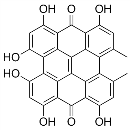 HypericinHypericinHypericinDi-cupper hypericinCalphostin CBrij35 micellesEtOHDMFEtOHEtOH3083085504360.72(a) 0.73(b) 0.23(a)0.90(a)0.74(a)Flavins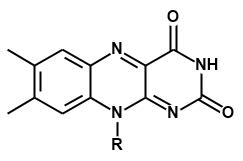 Lumiflavin6-methylalloxazineRiboflavinFlavin monocleotideEtOHCH3CNPBS pH 7.4PBS pH 7.44363554454450.80(a) 0.78(a)0.49(a) 0.49(a) Xanthenes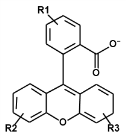 FluoresceinErythrosinEosin YRose Bengal4,5-diBr-rhodamine methyl esterMeOHH2OH2OPBS pH 7.4MeOH5045005405140.09(a) 0.63(a) 0.50(a) 0.75(a) 0.47(a) Phenothiazines 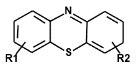 Methylene BlueMethylene BlueThionine4-Iodomethylene VioletToluidine BlueEtOHPBS/TX100H2OEtOHH2O5776305806306600.50(a) 0.49(b)0.58(a)0.49(a)0.60(b)Tetrapyrroles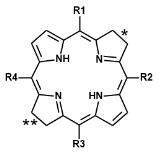 Porphyrinswith C=C at * and ** Bacteriochlorinswithout C=C at * and **Chlorinswith C=C only at ** Phthalocyanines with benzene ring at * and **Hematoporphyrin Hematoporphyrin 8 MHematoporphyrin 400 MHematoporphyrin 30 MPhotofrin®Photofrin®Photofrin® IIPhotofrin® IITetrakis(4-sulfonatophenyl)porphyrinUroporphyrin IXBacteriochlorinChlorin e6Chlorin e6 dimethyl esterTin (IV) chlorin e6Zinc chlorin e6PhthalocyaninePhthalocyanine sulfonatePhthalocyanine tetrasulfonateMg (II) phthalocyanine Zn(II) sulfo-phthalocyanine Zn(II) bis(pyridine) phthalocyanineZn(II) bis(pyridine) phthalocyanineEtOHH2OH2OEPC liposomesPBS/TX100Polystyrene microspheresD2OH2O/EPC liposomesD2OPBS pH 7.4MeOD/air satEtOHEtOHPBS/D2OD2OMeODD2O MeODC5H5N/O2H2O pH 7EtOHDPPC vesicles6325765765466305146325325323555325323555323476703476696706006000.57(a)0.42(a)0.19(a)0.77(a)0.25(a)0.84(a)0.16(a)0.19(a)0.64(a) 0.52(a) 0.62(a)0.65(a)0.70(a)0.82(a)0.82(a)0.16(a)0.14(a)0.17(a)0.40(b) 0.45(b)0.53(b)0.70(b)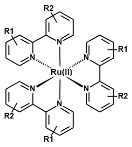 Ruthenium (II)-tris-bipyridyls[tris(bipyridine)Ru(II)]Cl2[tris(bipyridine)Ru(II)]Cl2[tris(bipyridine)Ru(II)]Cl2[tris(bipyridine)Ru(II)]Cl2CH3CNH2OCTAC micellesSDS micelles4503554504500.57(c)0.29(d)0.30(e)0.34(e)Photosensitizer (PS)Supramolecular templateType of interactionMicroorganism/antimicrobialefficiencyExperimental conditionsReferenceSupramolecular photosensitizers containing inorganic materialsSupramolecular photosensitizers containing inorganic materialsSupramolecular photosensitizers containing inorganic materialsSupramolecular photosensitizers containing inorganic materialsSupramolecular photosensitizers containing inorganic materialsSupramolecular photosensitizers containing inorganic materialsToluidine blue O Silver nanoparticlesElectrostatic S. mutans 4 logp 99%ba360 nm laser light
Output power: 100 mW/cm2Energy dose: 9.1 J/cm2(Misba et al., 2016)Methylene blue 
Toluidine blue O Gold nanoparticlesElectrostatic C. albicans ≈0.5 logp, ≈80%ba, mb
in vivo: 50% reduction of CFUVisible light source with filters: 662 nm for MB and 635 nm for TBO
Output power: 120 mW
Irradiance: 180 W/m2
Energy dose: 21.6 J/cm2
in vivo a mouse model(Sherwani et al., 2015)Methylene blue Gold nanoparticlesNon-covalent S. aureus from impetigo lesions 97%p660 nm laser diode
Output power: 200 mW
Energy dose: 24 J/cm2(Tawfik et al., 2015)Methylene blueGold nanoparticlesElectrostatic MRSA >5 logmb650 nm laser diode
Output power: 30 mW
Energy dose: 22.9 J/cm2(Darabpour et al., 2017)Indocyanine green Nano-Graphene Oxide π-π stacking
hydrophobic E. faecalis 2.81 logsp
99.4%ba810 nm diode laser 
Output power: 250 mW 
Irradiated area: 038 cm2
Irradiation time: 60 s(Akbari et al., 2017)Toluidine blue Multiwalled carbon nanotuben.s.P. aeruginosa 4.91 logp, 69.9%ba
S. aureus 5.5 logp ,75.54%ba670 nm laser, 125 mW 
Irradiated area: 0,384 cm2
Irradiation time: 3 min(Anju et al., 2019)Indocyanine green Carnosine-GO conjugates + hydroxyapatiten.s.S. mutans 95.5%p, 63.8%ba810 nm Diode laser system
Output power: 250 mW
Energy dose: 31.2 J/cm2(Gholibegloo et al., 2018)Methylene blueSilicone n.s.S. epidermidis 44%ba660 nm laser 
Output power: 230 mW
Total Energy dose: 117 J/cm2(Perni et al., 2010)Ru(II) polypyridyl complexesPorous siliconeHydrophobic E. faecalis
Total disinfection150 W Xe lamp
Irradiance: 20 W/m2 (360-700 nm), Irradiation time: 9 h(Manjón et al., 2014)Supramolecular photosensitizers containing organic materialsSupramolecular photosensitizers containing organic materialsSupramolecular photosensitizers containing organic materialsSupramolecular photosensitizers containing organic materialsSupramolecular photosensitizers containing organic materialsSupramolecular photosensitizers containing organic materialsCationic porphyrin derivativeBlock Polymer Backbone + cucurbit[8]urilHost-guest complexation
Metal coordinationS. aureus ≈100%mbWhite light (halogen lamp)
Irradiance: 20 mW/cm2
Irradiation time: 3 min(Chen et al., 2019)Methylene blue β-cyclodextrin-modified hyaluronic acidHost-guest complexation MRSA ≈2 logsp660 nm laser
Energy dose: 30 J/cm2Φ∆= 0.55  0.02(Yao et al., 2019)Cationic porphyrin derivativeCucurbit[7]urilHost-guest complexation E. coli 97%pWhite light
Irradiance: 25 mW/cm2
Energy dose: 1 J/cm2 (40 s)(Liu et al., 2013)Cationic porphyrin derivativeCaptisol Host-guest complexationE. coli ≈81%pWhite LED, ≈50 mW/cm2
Irradiation time: 5 minΦ∆= 0.95 (DMF)(Khurana et al., 2019)Hydrophilic and hydrophobic porphyrinoidsAmphiphilic calix[4]areneHost-guest complexationP. aeruginosa and S. aureus
100%p470 W Xenon lamp with a cut-off filter at 400 nm
Irradiation time ≤30 min(Di Bari et al., 2016)Chlorin e6 Polyethylene glycol bound to Magainin IHost-guest complexationP. aeruginosa 6.72 logmb
MRSA 6.59 logmb660 nm laser
Irradiation time: 8 min(Gao et al., 2019)Cationic porphyrinCucurbit[7]urilHost-guest complexationE. coli >90%pWhite light
Irradiance: 40 mW/cm2
Irradiation time: 1 min(Chen et al., 2017)Anionic porphyrin (TPPS)Polypropylene fabric with citrate-hydroxypropyl-βCD polymerHost-guest complexationS. aureus 99.98%p50 W halogen lamp with a cut-off filter at 340 nm and water-filled 1 cm cell
Energy dose: ≈5 J/cm2
Irradiation time: 30 min(Castriciano et al., 2017)Rhodamine 6G Liposomes from hen egg-extracted lipidsEncapsulationMulti-drug resistant P. aeruginosa OD600 drop from 0.9 to 0.1-0.3p150 W Xe arc lamp in the visible region (KI + pyridine cut-off filters)
Irradiance: 30 mW/cm2
Irradiation time: 10 minΦ∆= 0.61(Vimaladevi et al., 2016)Aluminum-chloride- phthalocyanine Cationic liposomesEncapsulationInfected cariogenic dentine isolates≈50%p 
Clinical: 82% average reduction of total cariogenic bacteria in dentin carious lesions660 nm continuous laser
Energy dose: 20.6 J/cm2
Clinical: 10 human patients presenting class I cavitated carious lesions.
Energy dose 180 J/cm2.(Longo et al., 2012)Chlorophyll derivatives Zwitterionic DPPC liposomesEncapsulationS. aureus ≈3 logpDiode laser (659 nm, 100 mW)
Energy dose: 153, 306, and 459 J/cm2(Gerola et al., 2019)Aluminum Chloride PhthalocyanineTri-block copolymers Hydrophobic with co-polymer sitesS. aureus 3 log 15 minp
E. coli: no effect
C. albicans <1 logp659 nm diode laser
Output power: 100 mW
Irradiated area: 1.77 cm2
Irradiance: 70.7 mW/cm2
Irradiation time: 15 min(Vilsinski et al., 2015)Chlorophyll derivatives Non-ionic polymersEncapsulationS. aureus ≈2 logpDiode laser (λmax=659 nm, 100 mW)
Energy dose: 153, 306, and 459 J/cm2(Gerola et al., 2019)Chlorin e6 Poly(HDDA-co-DBPA—mPEG)EncapsulationS. aureus and E. coli
Complete inhibitionp
in vivo: Improved photodynamic therapeutic efficacy of NPs compared to free Ce6660 nm laser light 
Irradiance: 50 mW/cm2
Irradiation time: 10 min
in vivo: Mouse acute cystitis model (Liu et al., 2015)Methylene blue Poly(lactic-co-glycolic acid) EncapsulationBacteria isolated from dental plaque 0.71 logp 0.69 logmb
Clinical: improvement on clinical parameters after 1 month of treatment660 nm diode laser
Irradiance: 100 mW/cm2
Energy dose: 20 J/cm2
Clinical: Human patients with moderate to advanced chronic periodontitis (de Freitas et al., 2016)HypericinAmphiphilic block co-polymers EncapsulationClinical MRSA isolates <40%p
20-100%mb variable among isolates
in vivo: Increased wound healing potential, better epithelialization, and keratinization of skin layers compared to free PSHalogen lamp
Output power: 20 W
Irradiation time: variable
in vivo: Infected wounds in female Winstar rats.
Energy dose: 25.5 J/cm2.(Nafee et al., 2013)Cationic Zinc phthalocyaninesCellulose nanocrystalsElectrostatic S. aureus: 6-3 logp
E. coli: 8-6 logp
C. albicans: 6.5 logpRed light (620-645 nm)
Irradiance: 18 mW/cm2
Irradiation time: 60 min(Anaya-Plaza et al., 2017)meso-tetraaryl porphyrinsChitosan film Electrostatic and H-bondingL. innocua ≈2.5 logp
2-3 logba , 1.5-2 logmbWhite LED (400-800 nm)
Irradiance: 10 mW/cm2
Irradiation time: 24 h(Castro et al., 2017)